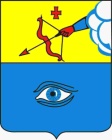 ПОСТАНОВЛЕНИЕ___01.11.2023__                                                                                                 № __24/6__ г. ГлазовОб организации и проведении ярмарки "Никольская ярмарка. Огни города"На основании заявления муниципальной бюджетного учреждения культуры «Глазовский краеведческий музей» от 25.10.2023 года, руководствуясь Федеральным законом от 06.10.2003 № 131-ФЗ «Об общих принципах организации местного самоуправления в Российской Федерации», Федеральным законом от 28.12.2009 № 381-ФЗ «об основах государственного регулирования торговой деятельности в Российской Федерации», постановлением Правительства Удмуртской Республики от 27.05.2020 № 228 «Об утверждении порядка организации ярмарок и продажи товаров (выполнения работ, оказания услуг) на них на территории Удмуртской Республики», Уставом муниципального образования «Городской округ «Город Глазов» Удмуртской Республики»,ПОСТАНОВЛЯЮ:Организовать и провести ярмарку «Никольская ярмарка. Огни города»; тип ярмарки – универсальная; дата проведения – 23.12.2023 года; режим работы: с 12.00 часов до 19.00 часов; место проведения – Удмуртская Республика, город Глазов, площадь Свободы (центральная часть площади, брусчатая площадка).Организатору ярмарки, муниципальному бюджетному учреждению культуры «Глазовский краеведческий музей», обеспечить организацию и проведение ярмарки в соответствии с Порядком организации ярмарок и продажи товаров (выполнения работ, оказания услуг) на них на территории Удмуртской Республики, утвержденным постановлением Правительства Удмуртской Республики от 27.05.2020 № 228.Настоящее постановление подлежит официальному опубликованию.Контроль за исполнением настоящего постановления оставляю за собой.Администрация муниципального образования «Городской округ «Город Глазов» Удмуртской Республики»(Администрация города Глазова) «Удмурт Элькунысь«Глазкар»  кар округ»муниципал кылдытэтлэн Администрациез(Глазкарлэн Администрациез)Глава города ГлазоваС.Н. Коновалов